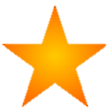 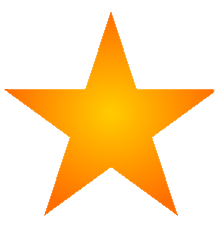 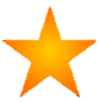 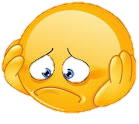 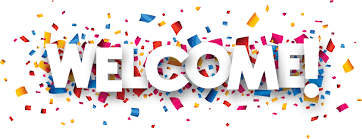 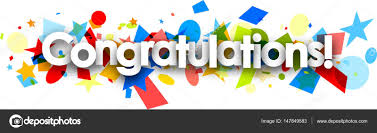 If you would like a hard copy of this newsletter sent home please contact Mrs Bentley in the school office.Dates for your Diary  - Summer Term 2018Dates for your Diary  - Summer Term 2018Dates for your Diary  - Summer Term 2018JuneJuneJuneMonday 18th11.30 – 12.30pmNew EYFS story and lunch with parentFriday 22ndAMDragons swimmingThursday 28th 3pm
1.15 – 3.15pmAchievement assembly for parent (Leavers assembly at the end of term)
New EYFS stay and play with parentFriday 29thAMDragons swimming (final session)JulyJulyJulyWednesday 4thTBAY6 friendship day at Bedale High SchoolThursday 5th1.30pmSports Day (Friday 6th if postponed due to rain)Monday 9th 9.15 – 1.30pmNew EYFS morning and lunch without parentTuesday 10thTBAY6 induction day 1 at Bedale High SchoolWednesday 11thTBAY6 induction day 2 at Bedale High SchoolThursday 12thAll dayWhole school visit to the Yorkshire Wildlife ParkMonday 16th12.30 – 3pmKS2 cluster athletics competitionWednesday 18th12 noonY6 leavers lunchThursday 19th TBALeavers assembly, all parents invitedFriday 20th1.15pmSchool finishes for the school yearDates for your Diary  - first half of Autumn Term 2018Dates for your Diary  - first half of Autumn Term 2018Dates for your Diary  - first half of Autumn Term 2018SeptemberMonday 3rdAll dayTeacher training dayTuesday 4thAll dayTeacher training dayWednesday 5th8.55amChildren return to school for the start of the new year